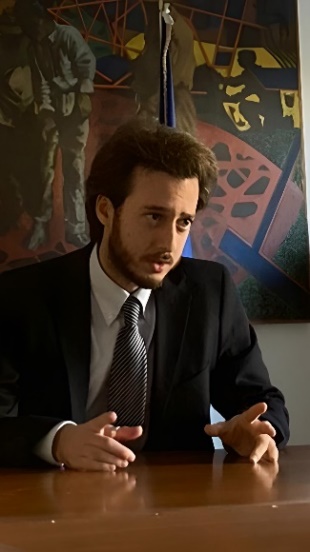 Name: Jacopo Scudero Birth date: 14/05/1996 E-mail: jacopo.scudero@gmail.comCurriculum Vitae et Studiorum WORK EXPERIENCEPublic Affairs Intern at Telos A&S(02/2023-05/2023) Monitoring the Italian legislative process and writing reports on particular subjects for international clients of the firm. Policy Innovation Analyst for the Italian Ministry of University and Research – MUR (from 10/2022 to 02/2023) Assisting the Ministry in innovating the policy-making process of the Italian Public Administration.University Tutor for the University of Roma Tre (from 01/2022 to 09/2022)Assisting Roma Tre’s Administration of the Department of Political Sciences in helping students with their academic careers and with bureaucratic issues. Helping incoming students in sending the documents required by the University to enrol. Intern World Energy Council Italy (from 01/09/2021 to 31/12/2021)During my time with the World Energy Council, I have been actively working with my supervisor in the following areas: Creating news content for WEC's website by analysing energy related issues and topics; Attending conferences on issues regarding the energy transition, climate change and energy security; Helping with the day-to-day activities of the organization; Organization of events: one in Trevi, one in Bologna and one in Turin.EDUCATION AND TRAININGPhd in History of International Relations – EQF Level 8 – University of Rome “La Sapienza” (2023-current)Spring school | ExPoSTEAM Diplomacy 2023 – Università degli Studi di Padova, Padova (22/05/2023-26/05/2023)Master of Arts in International Studies – EQF level 7 – University of Roma Tre - https://scienzepolitiche.uniroma3.it/ - (2019-2022)This Master of Arts was entirely taught in EnglishAverage Grade: 29.09/30Final Grade: 110/110Thesis: “The Libyan Crisis: Europe’s Lost OpportunitySupervisor: Prof. Leopoldo Nuti, The International System after the End of the Cold WarBachelor of Arts in Political Sciences and International Relations – EQF level 6 –  University of Roma Tre - https://scienzepolitiche.uniroma3.it/ - (2015-2019)Average Grade: 26.6/30Final Grade: 103/110 Thesis: “The Rise and Fall of Lyndon B. Johnson” Supervisor: Prof. Daniele Fiorentino, History of the United StatesItalian High School Diploma - EQF level 4 –  Liceo Classico Plauto - https://www.liceoplauto.edu.it/ - (2010-2015)Final Grade 79/100OTHER QUALIFICATIONSELIGIBLE to CALL FOR APPLICATIONS FOR THE ADMISSION TO THE PHD PROGRAMMES (39TH CYCLE) ACADEMIC YEAR 2023/2024 – Phd Programme in European and International Studies – Political Sciences Department - Roma TreELIGIBLE to CALL FOR APPLICATIONS FOR THE ADMISSION TO THE PHD PROGRAMMES (38TH CYCLE) ACADEMIC YEAR 2022/2023 – Phd Programme in European and International Studies – Political Sciences Department - Roma Tre – Roma Technopole D.M. 352 – “The International Implications of Decarbonization: Commodities, Supply Chains and Climate in a Historical Perspective”LANGUAGE SKILLSItalian (Mother Tongue)English (C1-C2)French (B1)Spanish (A2)EXTRA CURRICULAR ACTIVITIESJunior Fellow of the Center for American Studies - https://centrostudiamericani.org/ -(06/2022-Current Position)I hereby authorize the use of my personal data in accordance to the GDPR 679/16 - "European regulation on the protection of personal data"